برگ راهنمای درس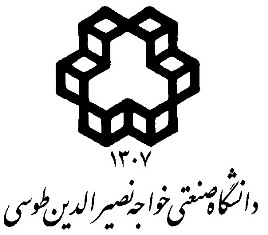 عنوان درس:  مبانی سیستم اطلاعات مکانی  تعداد واحد:   2 (نظری)    نام استاد:  محمد کریمیمطالبی که هر هفته در کلاس مورد بحث قرار خواهد گرفت (به همراه شماره صفحات مربوط از مرجع)فعالیت های عملیسال تحصیلی 98 - 1397، نیمسال  اولسال تحصیلی 98 - 1397، نیمسال  اولدانشکده مهندسی نقشه برداریپست الکترونیک: mkarimi@kntu.ac.irزمان تدریس: شنبه  ساعت 13:30 الی 15:30کارشناسان درس:                پست الکترونیک:                                                 تلفن:خلاصه درس و هدف آن:آشنایی دانشجویان با اصول، مبانی و مفاهيم سیستمهای اطلاعات مکانی، مدلهای داده، ایجاد پایگاه داده، خطاها و تولید نقشه استانداردمرجع اصلی:GIS با یک رویکرد بصری، دیویس بروس ترجمه محمد کریمی، طاهره قائمی راد، انتشارات دانشگاه صنعتی خواجه نصیرالدین طوسی، 1397.مراجع کمک درسی:Davic Bruce E., GIS : A Visual Approch, 2002, Second Edition. Word Press.Chang, Kang-tsung., Introduction to  Geographic Information Systems, 2012, Sixth Edition. Mc Graw Hill.سیستمهای اطلاعات جغرافیایی، تألیف Aronof، ترجمه و انتشار سازمان نقشه برداری کشور.مقدمهای بر سیستمهای اطلاعات جغرافیایی. ترجمعه گیتی تجویدی، سازمان نقشه برداری کشور، 1381.ارزشیابی:فعالیت عملی:   % 20               آزمون میان ترم: %                   آزمون نهایی: %   80             سایر: %  .هفتهعنوانشرحمنبع1مروری بر مفاهیم پایه، علم و فناوری سیستم اطلاعات مکانیداده و اطلاعاتسیستم و سیستمهای اطلاعاتیتعريف و جایگاه GIS در مهندسی نقشه برداری و توسعه پایداراجزاء سیستمهای اطلاعات مکانی (داده،مردم، روشها، شبکه، سخت افزار، نرم افزار)انواع داده (مکانی، توصیفی، زمانی)GIS با یک رویکرد بصری، دیویس بروس ترجمه محمد کریمی، طاهره قائمی راد، انتشارات دانشگاه صنعتی خواجه نصیرالدین طوسی، 1397.2انواع مدل داده در GISتعریف و انواع مدلهای دادهمدل برداریمدل سلولیمقایسه مدلهای برداری و سلولیمروری بر مدلهای دو ونیم و سه بعدیGIS با یک رویکرد بصری، دیویس بروس ترجمه محمد کریمی، طاهره قائمی راد، انتشارات دانشگاه صنعتی خواجه نصیرالدین طوسی، 1397.3روشهای اخذ دادهها در سیستمهای اطلاعات مکانینقشه برداری زمینی و سیستم تعیین موقعیت ماهواره ایفتوگرامتری و سنجش از دوررقومی سازی از طریق اسکنرها (پویشگرها) و دیجیتایزرها (رقمی سازها)دادههاي توصيفي و آمارياخذ داده از شبکه ها و منابع مردم گسترGIS با یک رویکرد بصری، دیویس بروس ترجمه محمد کریمی، طاهره قائمی راد، انتشارات دانشگاه صنعتی خواجه نصیرالدین طوسی، 1397.4پایگاه دادههای مکانیتعریف پایگاه داده و سیستمهای مدیریت پایگاه دادهانواع پایگاه دادههامروری بر پایگاه داده رابطه ای و طراحی آنپرس و جو در پایگاههای دادهمروری بر پایگاه داده مکانیفراداده و مرکز هماهنگی دادهGIS با یک رویکرد بصری، دیویس بروس ترجمه محمد کریمی، طاهره قائمی راد، انتشارات دانشگاه صنعتی خواجه نصیرالدین طوسی، 1397.5توپولوژيتعریف روابط مکانی و توپولوژیانواع روابط مکانیجداول توپولوژیایجاد و پیاده سازی توپولوژیGIS با یک رویکرد بصری، دیویس بروس ترجمه محمد کریمی، طاهره قائمی راد، انتشارات دانشگاه صنعتی خواجه نصیرالدین طوسی، 1397.6مراحل طراحی و پیاده سازی GISشناخت و نیازسنجیتدوین استانداردها و دستورالعملهاجمع آوری و آماده سازی اطلاعاتطراحی، تولید و تست نرم افزاراستقرار، آموزش، پشتیبانی و توسعه سیستمGIS با یک رویکرد بصری، دیویس بروس ترجمه محمد کریمی، طاهره قائمی راد، انتشارات دانشگاه صنعتی خواجه نصیرالدین طوسی، 1397.7خطاها و تبدیل دادهها در GISانواع خطاها در GISمراحل ویرایش و تصحیح خطای داده ها در GISروشهای تبدیل انواع داده ها در GISپارامترهای کیفیت داده های مکانیGIS با یک رویکرد بصری، دیویس بروس ترجمه محمد کریمی، طاهره قائمی راد، انتشارات دانشگاه صنعتی خواجه نصیرالدین طوسی، 1397.8مروری بر نرم افزارهای GISطبقه بندی نرم افزارهای مختلفتشریح قابلیتهای نرم افزار ArcGISGIS با یک رویکرد بصری، دیویس بروس ترجمه محمد کریمی، طاهره قائمی راد، انتشارات دانشگاه صنعتی خواجه نصیرالدین طوسی، 1397.15آزمون نهاییمجموعه ای از سوالات و مسایل-تمرین انجام چهار تمرین به صورت انفرادی هر تمرین با صرف زمان حدوداً 2 ساعتپروژهانجام تحقیق به صورت انفرادی: بررسی یک نرم افزار GIS  نمونه با صرف زمان حدوداً 10 ساعتسایربرگزاری دو امتحان (کویز)